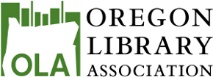 Executive Board Meeting AgendaDecember 7th, 2018State Law Library 1163 State St., Salem, OregonVirtual Meeting Available  -  ZoomOLA vmeeting is inviting you to a scheduled Zoom meeting.Join Zoom Meeting
https://zoom.us/j/347424917One tap mobile
+16699006833,,347424917# US (San Jose)
+16465588665,,347424917# US (New York)Dial by your location
+1 669 900 6833 US (San Jose)
+1 646 558 8665 US (New York)
Meeting ID: 347 424 917
Find your local number: https://zoom.us/u/dsdiJ2RR9 10am-3pm10:00am  Welcome 					Esther,(Host Cathryn Bowie)		Zoom10:05am  Intros and Reports						Everyone10:20am Agenda Changes						Esther10:25am Minutes							Kathy 10:30am Strategic plan check in					Everyone10:50am Association Report/Cyber Insurance Coverage		Shirley11:00am Treasurer’s Report						Lorie11:15am PLD/OLA Swat Teams Discussion				Esther/Karen11:30am Legislative Report						StephanieNoon									Lunch1:15pm Interim State Librarian Report				Caren 1:30pm 2019 Conference Report					Sue1:50pm Open Forum 							Membership2:30pm LIOLA19 Committee Report2:50pm Visioning and Core Values Update